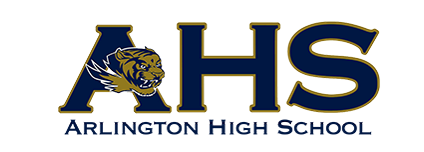 Summer Assignment TemplateSummer Assignment TemplateCourse Title: AP Music TheoryCourse Title: AP Music TheoryTeacher: SchirmerTeacher: SchirmerPLC Content Area: AP/Performing ArtsPLC Content Area: AP/Performing ArtsSummer Assignment DescriptionStudents will complete a workbook designed to teach basic aspects of music theory, such as notation, rhythm, and pitch recognition. Date DueEnd of the first week of schoolEstimated Time for Completion5 hoursTennessee Academic Standards/Approved Standards Supporting Reference (List standard(s) correlation to summer work)HS.MT.R3.B Evaluate the effectiveness of the technical and expressiveaspects of notated and aural music and performances. Demonstrate anunderstanding of music theory, compositional techniques and proceduresfound within musical works.Rationale for Summer AssignmentIn order to make sure we can cover the large amount of work necessary throughout the year to prepare for the AP exam, we need several fundamentals to be mastered before day 1 of class.Resources needed to complete Summer assignmentExcellence in Theory: Music Theory, Ear Training, and History Workbook by Ryan Nowlin and Bruce Pearson, Book One (can be found on Amazon for $6.95) https://www.amazon.com/L61-Excellence-Theory-Book-1/dp/0849705223How and when will this summer assignment be assessed and scored? Also, what grading category and what percentage will this summer assignment count in the student’s grade?The assignment will be turned at the end of the first week of school and graded as a quiz grade, the quiz category counts as 25% of the overall grade of the class. I will be looking through the work to see if there are any large gaps in knowledge that need to be filled before moving on to more advanced subjects. Additional Summer Assessments (If applicable - what grading category and what percentage will each additional summer assignment count in the student’s grade?)None!Teacher Summer Contact Information Samuel.schirmer@acsk-12.org 